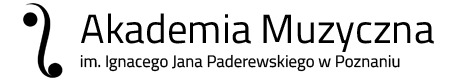 Początek formularzaI. Informacje o absolwencie 
1. Kierunek ukończonych studiów: INSTRUMENTALISTYKA
2. Forma i stopień ukończonych studiów:
3. Płeć:

4. Rok ukończenia studiów:   2018Dół formularza

II. Ocena programu studiów Skala ocen: 1 – niedostateczna, 2 – dostateczna, 3 – dobra, 4 - wyróżniającaIII. Ocena funkcjonowania Uczelni i jej elementówSkala ocen: 1 – niedostateczna, 2 – dostateczna, 3 – dobra, 4 - wyróżniającaIV. Przydatność kierunku studiów do wymogów stawianych przez rynek pracy


V. Aktywność absolwenta w trakcie studiów VI. Inne spostrzeżenia i uwagi dotyczące studiówStudia I stopniaxStudia II stopniaStudia III stopniakobieta27mężczyzna7L.p.Oceniane kryterium12341.Wartość merytoryczna zajęć dydaktycznych23102.Dostosowanie treści programowych do podjęcia pracy w wyuczonym zawodzie119143.Kształtowanie osobowości artystycznej i naukowej  oraz umiejętności prezentacji własnych osiągnięć118244.Rozwijanie umiejętności pracy w zespole113205.Doskonalenie umiejętności samodzielnego rozwoju17266.Doskonalenie umiejętności posługiwania się językiem obcym261016L.p.Oceniane kryterium12341.Dziekanat6282.Strona internetowa915103.Samorząd Studencki18164.Biblioteka113205.Erasmus1715L.p.Oceniane stwierdzenietakraczej takraczej nienie1.Absolwenci kończący ten kierunek studiów są poszukiwani na rynku pracy320112.Ukończenie tego kierunku daje możliwość podjęcia satysfakcjonującej pracy132013.Wiedza, umiejętności i kompetencje zdobyte podczas studiów, stanowią atut w rozwoju kariery zawodowej, artystycznej i naukowej211214.Czy wybrał/a/by Pan/i ten sam kierunek w AM w Poznaniu?2685.Czy wybrał/a/by Pan/i inny kierunek w AM w Poznaniu1191046.Czy zamierza Pan/i kontynuować studia w AM              w Poznaniu?2941L.p.Rodzaj aktywnościRodzaj aktywnościtaknie1.W czasie studiów działał Pan/i w:Samorząd Studencki301.W czasie studiów działał Pan/i w:Studenckie koło naukowo-artystyczne7251.W czasie studiów działał Pan/i w:Organizacje wolontariackie2311.W czasie studiów działał Pan/i w:Inne organizacje naukowo-artystyczne 13201.W czasie studiów działał Pan/i w:Inne organizacje społeczne4272. Jaka była Pana/i aktywność zawodowa w czasie studiów?Pracowałem/am etatowo w zawodzie niezwiązanym z kierunkiem studiów2282. Jaka była Pana/i aktywność zawodowa w czasie studiów?Pracowałem/am etatowo w zawodzie związanym z kierunkiem studiów2302. Jaka była Pana/i aktywność zawodowa w czasie studiów?Pracowałem/am dorywczo w zawodzie niezwiązanym z kierunkiem studiów12212. Jaka była Pana/i aktywność zawodowa w czasie studiów?Pracowałem/am dorywczo w zawodzie związanym z kierunkiem studiów295Uniemożliwianie studiów na innej uczelni w wyniku nie przyznawania indywidualnego planu studiów